Summary of points raised from School Expansion Consultation 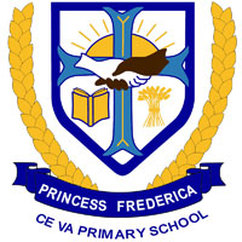 Updated 4.3.13- fear of losing cohesion and togetherness of school- must be able to hold school assemblies as one school - capacity of assembly halls- congestion/access at drop off/pick up- consider re-siting entrances - must be at least 2 main entrances to serve people coming from College Road side and Kensal Rise side- ensure school timetable doesn't over-phase play time or lunch-time just to make it work (children shouldn't eat before approx. 11.45 nor after 1pm and that everyone has hot food - portion control)- there hasn't been a "case against" expansion properly outlined- relationship between the parishes - capacity to hold whole school at St. Mark's and St. Martins- how does LDBS fit into expansion – LDBS owns buildings ultimately and is required to make a 10% capital contribution (funded by ABC fund etc)- contextual information - what's happening at other schools in the local/wider Brent area? How does that impact PF?- access to/from school. Already congested so what can be done to improve (whether or not expansion takes place)? - disruption during construction - 12-18 months but what's the order and how will disruption be mitigated to ensure children not affected adversely? - what is impact on education, children doing SAT's during construction?- keeping a caretaker on site is vital but the accommodation will be reduced from the current 3 bedroom flat. - use of Kensal Rise library (Jodi gave an update on the latest negotiations with All Souls and the Save the Library campaign)- what is the cost of refurbishing the kitchen, entrance etc if no expansion? Cost of refurbishing top floor alone was approx. £1.6m. - are there other possible funding streams?- concerns over lack of space but a genuine realisation that we might end up with significantly improved buildings/outside space (rooftop playground, mezzanine space etc)- BB99 Guidelines referenced and need for creativity in confined site/inner city schools- our sub-committee architects can make the space we have better, what are the sacrifices we are not willing to make (overriding principles of school)- we could gain proportionately more space per child at play time (outside) but we should also consider increasing the amount of outside play from 20% currently- lots more info required before we can make a proper decision- provide an opportunity for parents to comment via website, slips in book bags, suggestion boxes etc- is the timetable realistic? Phase 2 = Sep 2014 but we mustn't be rushed into a decision until we have the info we need- involvement following a "yes in principle" - can we ensure that we don't just handover to Brent but remain in charge to get what we intended- money in one go to ensure we don't get half way and Brent pulls the budget- impact on admissions will be favourable, both numbers and diversity- 214 applications for 60 reception places (50 looked after/siblings and 10 places to people with religious references) - do we know how many of the 214 were multiple applications?- we're a community school so should be looking to expand/improve and open our doors to many more local people- ease pressure on admissions which in recent years has seen children living within a few hundred metres of the school with religious references from St. Mark's/St. Martins not offered places- consider nursery provision - half days not ideal for working parents- how does the parent community voice its concerns? - a delegation was suggested to put the case against - ensures a proper balanced process- what conditions might we place on a "yes in principle"?- understanding re process - the statutory consultation only begins if we give Brent an "in principle" yes- need more info before any statutory consultation- what is process re consultation of local residents/businesses?- understanding of how FGB comes to a decision - further information required following consultations to feed into the detailed SWOT analysis - no decision has been made by the FGB - the process is to gather enough information upon which to take a decision- FGB is independent from the school. - School pro-expansion in order to grow and better serve the community. 